Transfer Track/Oceanography (OCEAN-AA)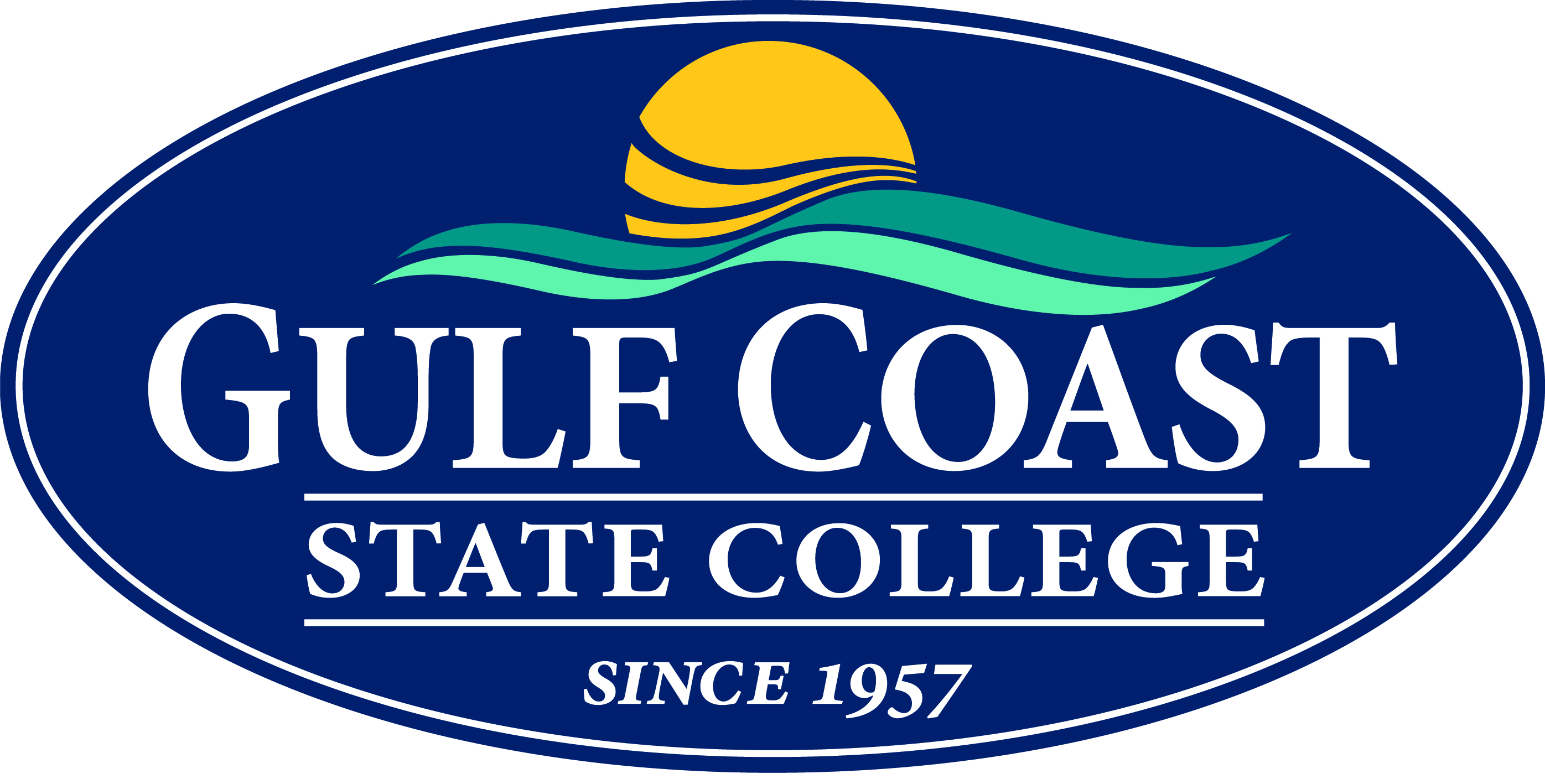 My Academic PlanCatalog Year: 2014-2015Last Updated: 1 NOV 2014     This MAP puts you in charge of your academic plan. For full-time students (15 hours), the MAP walks you through the recommended course sequencing from start to graduation. If you are a new student, start with the first term and proceed. If you are returning, compare the course list to your Lighthouse transcript. MAPs provide a recommended path for obtaining your degree or certificate. For example, course offerings may vary or change over time. For individual assistance, contact an academic advisor or the program manager.     This MAP puts you in charge of your academic plan. For full-time students (15 hours), the MAP walks you through the recommended course sequencing from start to graduation. If you are a new student, start with the first term and proceed. If you are returning, compare the course list to your Lighthouse transcript. MAPs provide a recommended path for obtaining your degree or certificate. For example, course offerings may vary or change over time. For individual assistance, contact an academic advisor or the program manager.Concentration OceanographyProgram Mgr.Jamie Webbjwebb@gulfcoast.edu850 769-1551 ext. 28581stSemester2nd SemesterCOURSE #COURSE TITLECREDIT HOURSPRE-REQ (p)CO-REQ (c) COURSE #COURSE TITLECREDIT HOURSPRE-REQ (p)CO-REQ (c)ENC1101English I3ENC1102English II3ENC 1101 (p)CHM1045General Chemistry3MAC 1105 (p) CHM 1040 (p)BSC2010Biology for Science Majors3CHM 1040 (p) & BSC 2010L (c)CHM1045LGeneral Chemistry Lab1CHM 1045 (c)BSC 2010LBiology for Science Majors I Lab1BSC 2010 (c)OCE1001Fundamentals of Oceanography3MAC 2312Calculus II4MAC 2311 (p)MAC 2311Calculus I4MAC 1140 (p) & MAC 1114 (p)Humanities I3Elective33rdSemester4thSemesterCOURSE #COURSE TITLECREDIT HOURSPRE-REQ (p)CO-REQ (c)COURSE #COURSE TITLECREDIT HOURSPRE-REQ (p)CO-REQ (c)EUH1000 or EUH1101 or AMH 2010 or AMH 2020Western Civilization I or Western Civilization II or United States History I or United States History II3PSY2012 or SYG 2000Psychology/Sociology3POS2041 or POS 2112 or CPO 2002American National Government or State and Local Government or Comparative Government3Humanities III3ENC 1102 (p)Humanities II3ENC 1101 (p)ECO 2023Economics, Micro3PHY2048University Physics I4MAC 2311 (p), PHY 1023 (p), MAC 2312 (c), PHY 2048L (c)GLY1010Physical Geology3PHY2048LUniversity Physics I Lab1PHY2048 (c)Elective3Program NotesProgram NotesProgram NotesProgram NotesProgram Notes